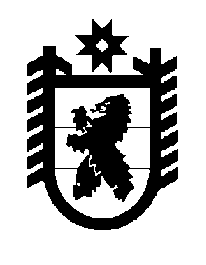 Российская Федерация Республика Карелия    ПРАВИТЕЛЬСТВО РЕСПУБЛИКИ КАРЕЛИЯРАСПОРЯЖЕНИЕ                                от  29 августа 2014 года № 532р-Пг. Петрозаводск Рассмотрев предложение Государственного комитета Республики Карелия по управлению государственным имуществом и организации закупок, учитывая решение Совета Пудожского муниципального района 
от 25 апреля 2014 года  № 42 «О приеме объектов  государственной собственности Республики Карелия в муниципальную собственность Пудожского муниципального района», в соответствии с Законом Республики Карелия от 2 октября 1995 года № 78-ЗРК «О порядке передачи объектов государственной собственности Республики Карелия в муниципальную собственность» передать в муниципальную собственность Пудожского муниципального района от Бюджетного учреждения «Национальная библиотека Республики Карелия» государственное имущество Республики Карелия согласно приложению к настоящему распоряжению.           ГлаваРеспублики  Карелия                                                             А.П. ХудилайненПриложение к распоряжениюПравительства Республики Карелияот 29 августа 2014 года № 532р-ППеречень государственного имущества Республики Карелия, передаваемого в муниципальную собственность Пудожского муниципального района____________________№ п/пНаименование имуществаКоличество, экземпляровОбщая стоимость, рублей1.Большая Российская энциклопедия. Том 191619633,282.Большая Российская энциклопедия. Том 201619633,283.Православная энциклопедия. Том 2743600,004.Православная энциклопедия. Том 2843600,005.Православная энциклопедия. Том 2943600,006.Сборник материалов горячей линии33000,0Итого4753066,56